.LEFT SHIMMY, TOGETHER, HOLDRIGHT SHIMMY, TOGETHER, HOLDSTEP LEFT ½ TURN, LEFT SHUFFLESTEP RIGHT ¼ TURN, RIGHT SHUFFLEREPEATE Zee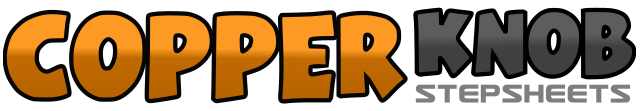 .......Compte:16Mur:4Niveau:Beginner.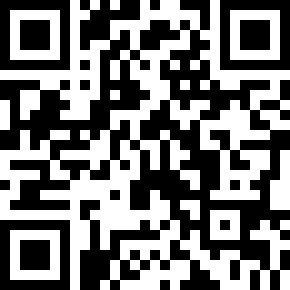 Chorégraphe:Rob Fowler (ES)Rob Fowler (ES)Rob Fowler (ES)Rob Fowler (ES)Rob Fowler (ES).Musique:Limbo Lady - The Dean BrothersLimbo Lady - The Dean BrothersLimbo Lady - The Dean BrothersLimbo Lady - The Dean BrothersLimbo Lady - The Dean Brothers........1&Step left foot to left side whilst shaking shoulders (shimmy)2Keep left foot to side and shimmy3Step left foot next to right4Hold (weight on left)5&Step right foot to right side whilst shaking shoulders (shimmy)6Keep right foot to side and shimmy7Step right next to left8Hold (weight on right)9Step left foot forward10Turn ½ to right11Step left together&Step right in place12Step left in place13Step right foot forward14Turn ¼ to left15Step right together&Step left in place16Step right in place